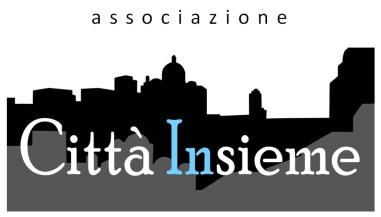 Sindaco di Anzio: sindaco.comuneanzio@pec.itUfficio protocollo : protocollo.comuneanzio@pec.itAssessore lavori pubblici : alberto.alessandroni@comune.anzio.roma.itPolizia locale : polizia.locale@comune.anzio.roma.itSegnalazione del 23/09/2017 : Lavinio – Stradone S.Anastasio direzione ex AcqualandOggetto: Strada dissestata Segnaliamo con le foto in allegato lo stato in cui si trova la strada e che occorre intervenire urgentemente in quanto  è piena di buche che con l’ultimo nubifragio ha ancora di più scavato il manto stradale . Vi chiediamo di intervenire con urgenza e restiamo in attesa di un vostra risposta in merito .Grazie.Città Insieme